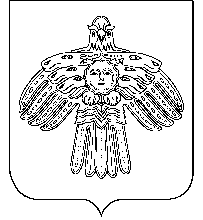        АДМИНИСТРАЦИЯ                                                           «НИЖНИЙ ОДЕС»  КАР  ОВМÖДЧÖМИНСА      ГОРОДСКОГО  ПОСЕЛЕНИЯ  «НИЖНИЙ ОДЕС»                                                     АДМИНИСТРАЦИЯШУÖМПОСТАНОВЛЕНИЕот «30»  октября 2015                                                                 № 230 О СОЗДАНИИ КОМИССИИПО ОСВОБОЖДЕНИЮ ТЕРРИТОРИИ И ВЫВОЗУОБЪЕКТОВ ДВИЖИМОГО ИМУЩЕСТВА: БАЛКОВ-ГАРАЖЕЙ, САМОВОЛЬНОУСТАНОВЛЕННЫХ НА ТЕРРИТОРИИ ГОРОДСКОГО ПОСЕЛЕНИЯ"НИЖНИЙ ОДЕС", ОБ УТВЕРЖДЕНИИ ПОЛОЖЕНИЯ ПО ВЫВОЗУ ОБЪЕКТОВДВИЖИМОГО ИМУЩЕСТВА: БАЛКОВ-ГАРАЖЕЙ, САМОВОЛЬНОУСТАНОВЛЕННЫХ НА ТЕРРИТОРИИ ГОРОДСКОГО ПОСЕЛЕНИЯ"НИЖНИЙ ОДЕС"В соответствии с Федеральным законом от 06.10.2003 N 131-ФЗ "Об общих принципах организации местного самоуправления в Российской Федерации", Федеральным законом от 26.12.2008 N 294-ФЗ "О защите прав юридических лиц и индивидуальных предпринимателей при осуществлении государственного контроля (надзора) и муниципального контроля", Федеральным законом от 22.07.2008 N 123-ФЗ "Технический регламент о требованиях пожарной безопасности", Постановление Правительства РФ от 25.04.2012 N 390 "О противопожарном режиме", распоряжением Правительства Республики Коми от 14.11.2006 N 393-р "О повышении уровня противопожарной защиты жилых домов, зданий административно-общественного назначения и объектов с массовым пребыванием людей в городах и населенных пунктах Республики Коми, обеспечении своевременного спасения людей и оказания им помощи на пожарах и чрезвычайных ситуациях", Правилами пожарной безопасности в Российской Федерации (ППБ 01-03), утвержденными Приказом Министерства Российской Федерации по делам гражданской обороны, чрезвычайным ситуациям и ликвидации последствий стихийных бедствий от 18.06.2003 N 313, в целях проведения необходимых работ по освобождению проездов, придомовых территорий, расположенных на территории городского поселения "Нижний Одес", от объектов движимого имущества: бесхозяйных балков-гаражей, самовольно установленных на территории городского поселения "Нижний Одес", создающих помехи движению технологического и специального автотранспорта в жилых зонах, угрозу пожарной безопасности, отрицательно влияющих на внешний вид поселения, а также устранения условий, способствующих возникновению террористических актов, обеспечения свободного подъезда к источникам пожарного водоснабжения (пожарные гидранты, водоемы), администрация  городского поселения «Нижний Одес»                                               ПОСТАНОВЛЯЕТ:1. Создать комиссию по освобождению территории и вывозу объектов движимого имущества: балков-гаражей, самовольно установленных на территории городского поселения "Нижний Одес", и утвердить ее состав, согласно приложению № 1 к настоящему постановлению.2. Утвердить Положение по вывозу объектов движимого имущества: балков-гаражей, самовольно установленных на территории городского поселения "Нижний Одес", согласно приложению № 2 к настоящему постановлению.3. Настоящее постановление вступает в силу со дня его официального опубликования в информационном бюллетене «Нижнеодесский Вестник» и размещения на официальном сайте администрации муниципального образования городского поселения «Нижний Одес» в сети Интернет http://нижний-одес.рф.			4. Контроль исполнения настоящего постановления возложить на заместителя руководителя администрации городского поселения "Нижний Одес" Ф.Н. Лаврентьева.Руководитель администрациигородского поселения «Нижний Одес»                                                                  Г.А. СергееваУтвержденПостановлениемадминистрации городского поселения"Нижний Одес"от «30» октября 2015 г. № 230(приложение № 1)СОСТАВКОМИССИИ ПО ОСВОБОЖДЕНИЮ ТЕРРИТОРИИ И ВЫВОЗУ ОБЪЕКТОВДВИЖИМОГО ИМУЩЕСТВА: БАЛКОВ-ГАРАЖЕЙ, САМОВОЛЬНОУСТАНОВЛЕННЫХ НА ТЕРРИТОРИИ ГОРОДСКОГО ПОСЕЛЕНИЯ"СОСНОГОРСК"Ф.Н. Лаврентьев - заместитель руководителя администрации ГП "Нижний Одес";Е.Е. Плужникова - руководитель отдела по управлению муниципальным имуществом, жилищно-коммунальным хозяйством и землепользованием администрации ГП «Нижний Одес»;Л.Н. Ковтун - главный инспектор эксплуатационных, производственно-технических и организационных вопросов администрации ГП «Нижний Одес»;К.А. Щелканова - специалист по управлению муниципальной собственностью администрации ГП «Нижний Одес»;Ю.В. Доброва - специалист по земельным ресурсам и землепользованию администрации ГП «Нижний Одес»;Представитель ГИБДД МО МВД России "Сосногорский" (по согласованию);Представитель управляющей компании ООО «Жилсервис» (по согласованию);Представитель управляющей компании ООО «Мегаполис» (по согласованию);Представитель ресурсоснабжающей компании ООО «Водоканал Нижний Одес» (по согласованию);Представитель ресурсоснабжающей компании ООО «Теплосервис» (по согласованию);Представитель ТСМ «Мечта» (по согласованию);Представитель ТСМ «Ваш ДОМ» (по согласованию).УтвержденоПостановлениемадминистрации городского поселения"Нижний Одес"от «30» октября 2015 г. № 230(приложение № 2)ПОЛОЖЕНИЕПО ВЫВОЗУ ОБЪЕКТОВ ДВИЖИМОГО ИМУЩЕСТВА:БАЛКОВ-ГАРАЖЕЙ, САМОВОЛЬНО УСТАНОВЛЕННЫХ НА ТЕРРИТОРИИГОРОДСКОГО ПОСЕЛЕНИЯ "НИЖНИЙ ОДЕС"1. Общие положения1.1. Положение по вывозу объектов движимого имущества: балков-гаражей, самовольно установленных на территории городского поселения "Нижний Одес" (далее - Положение), разработано в соответствии с Гражданским кодексом Российской Федерации, Земельным кодексом Российской Федерации, Жилищным кодексом Российской Федерации, Федеральным законом от 06.10.2003 N 131-ФЗ "Об общих принципах местного самоуправления в Российской Федерации", Приказом МЧС РФ от 18.06.2003 N 313 "Об утверждении Правил пожарной безопасности в Российской Федерации (ППБ 01-03)".1.2. Положением устанавливается единый порядок вывоза, хранения, утилизации объектов движимого имущества (бесхозяйных балков-гаражей), самовольно установленных на территории городского поселения "Нижний Одес".1.3. Положение регулирует вопросы, связанные с соблюдением порядка, исключающего самовольное занятие земельных участков или использование их без оформленных в установленном порядке право устанавливающих документов, благоустройством и санитарным состоянием, содержанием территорий городского поселения "Нижний Одес" с целью обеспечения права граждан на благоприятную окружающую среду.1.4. Положение применяется в случае, когда установлен факт самовольного занятия земельных участков или использование их без оформленных в установленном порядке право устанавливающих документов, а также размещения балков-гаражей, препятствующих свободному проезду пожарной техники в жилых зонах и создающих угрозу пожарной безопасности, отрицательно влияющих на внешний вид города, устранения условий, способствующих возникновению террористических актов.1.5. Необходимость эвакуации либо утилизации балков-гаражей определяется комиссионно, на месте работы комиссии при вскрытии имущества. В случае ветхого, антисанитарного состояния бесхозяйных балков-гаражей, вскрытое имущество подлежит утилизации на свалку.1.6. В случае непринятия мер собственниками самовольно установленных балков-гаражей в части добровольного их вывоза, комиссия организовывает работу по вскрытию, осмотру, опечатыванию, эвакуации на хранение.2. Порядок эвакуации, хранения, утилизации объектовдвижимого имущества: балков-гаражей, самовольноустановленных на территории городского поселения"Нижний Одес"2.1. Администрация городского поселения "Нижний Одес":2.1.1. доводит информацию до собственников, самовольно установивших балки-гаражи на общегородских территориях, о необходимости добровольного их вывоза путем направления уведомления, а также размещает в средствах массовой информации поселения Перечень с предложением добровольной эвакуации в течение 30 дней;2.1.2. заключает муниципальные контракты (договоры) на оказание услуг по эвакуации, хранению и утилизации, самовольно установленных балков-гаражей в пределах средств, выделенных из бюджета городского поселения "Нижний Одес" на эти цели;2.1.3. организовывает работу по эвакуации, хранению, утилизации самовольно установленных балков-гаражей;2.1.4. оформляют акт осмотра балков-гаражей, согласно Приложению к Положению, производит его фотографирование;2.1.5. направляет документы в судебные органы при выявлении собственника самовольно установленных балков-гаражей, с целью возмещения понесенных затрат за эвакуацию и хранение в случае уклонения владельца от уплаты выше перечисленных затрат. Возмещение понесенных затрат производится в бюджет городского поселения "Нижний Одес";2.1.6. организовывает работу по подготовке и направлению документов в судебные органы с целью признания эвакуированных балков-гаражей бесхозяйным имуществом в соответствии с Гражданским кодексом Российской Федерации;2.1.7. по истечении срока, указанного в пункте 2.2.1 настоящего Положения, направляет Перечень в органы государственного надзора для рассмотрения дела об административных нарушениях в порядке, предусмотренном Кодексом Российской Федерации об административных правонарушениях. 2.2. Организациям, осуществляющим управление жилыми домами, ТСН, рекомендовано:2.2.1. доводить информацию до собственников, самовольно установивших балки-гаражи на придомовых территориях, о необходимости добровольного их вывоза в месячный срок путем направления извещения;2.2.2. в случае непринятия мер собственниками самовольно установленных балков-гаражей в части добровольного их вывоза, инициируют собрание собственников МКД для принятия мер в связи с самовольным занятием земельных участков или использованием их без оформленных в установленном порядке правоустанавливающих документов;2.2.3. направляют материалы в государственную жилищную инспекцию для рассмотрения дела об административных правонарушениях;2.2.4. организуют работу по эвакуации, хранению, утилизации самовольно установленных балков-гаражей.2.3. Организация, оказывающая услуги по эвакуации (утилизации) балков-гаражей, в день эвакуации, на основании акта осмотра осуществляет утилизацию бесхозяйных балков-гаражей на склад временного хранения ТБО, расположенный на 5 км автодороги Вуктыл – Ухта. Приложение к Положениюпо вывозу объектов движимого имущества:балков-гаражей, самовольно установленныхна территории городского поселения"Нижний Одес"                   Акт осмотра балков-гаражей № ________    пгт. Нижний Одес                                                                 "__" ___________ 20__ г.    Комиссия в составе:    1. _________________________________             (Ф.И.О. должность)    2. ________________________________             (Ф.И.О. должность)    3. ________________________________             (Ф.И.О. должность)    4. ________________________________             (Ф.И.О. должность)    В  соответствии  с  постановлением  администрации  городского поселения"Нижний Одес"  от 30.10.2015 N 230 "О создании комиссии и об утвержденииположения  о  мерах  по освобождению территории и вывозу объектов движимогоимущества: бесхозяйных балков-гаражей, самовольно   установленных  натерритории городского поселения "Нижний Одес" составила  настоящий  Актосмотра балка-гаража, расположенного___________________________________________________________________________                           (место расположения)    Характеристика балка-гаража_____________________________________________________________________________________________________________________________________________________________________________________________________________________________________________________________________________________________________________________________________________________________________________________________________________________________________________________________________________________________________________________________________________    (размер балка-гаража, форма, цвет, описание имущества при вскрытии)    Время вскрытия:    ___________________________           (час. мин.)    Время опечатывания    ___________________________           (час. мин.)    Решение комиссии:___________________________________________________________________________(балок-гараж подлежит эвакуации на хранение, либо утилизации ввиду ветхого,               антисанитарного состоянии либо иные причины)    Подписи представителей комиссии:    1. _________________________________________       ____________________                       (Ф.И.О)                                                                (подпись)    2. _________________________________________       ____________________                       (Ф.И.О)                                                                (подпись)    3. _________________________________________       ____________________                       (Ф.И.О)                                                                (подпись)    4. _________________________________________       ____________________                       (Ф.И.О)                                                                (подпись)